Option #1Lenovo ThinkPad L380 - 13.3" - Core i5 8250U - 8 GB RAM - 256 GB SSDProduct DetailsCore i5 8250U / 1.6 GHzWin 10 Pro 64-bit8 GB RAM256 GB SSD TCG Opal Encryption 213.3" 1366 x 768 (HD)UHD Graphics 620Wi-Fi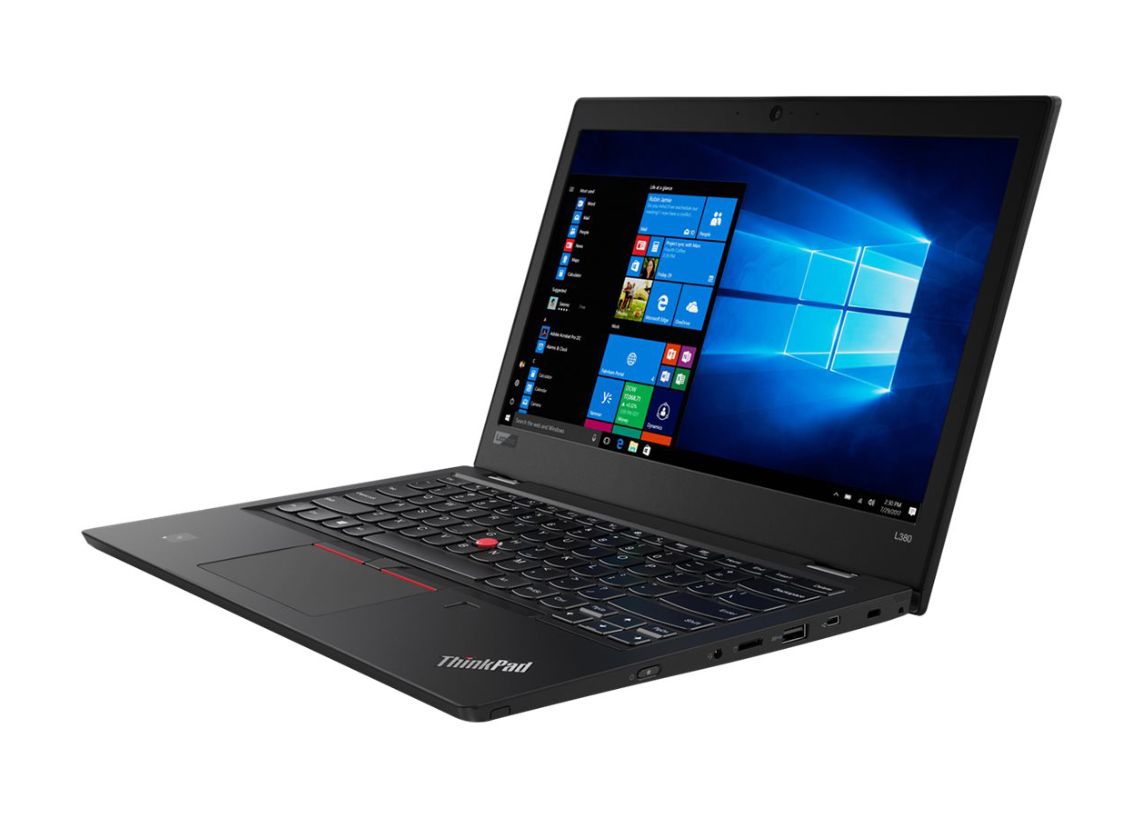 Option #2MBAIR 13 in 1.8G 8G 128G 13-inch MacBook Air: 1.8GHz dual-core Intel Core i5, 128GB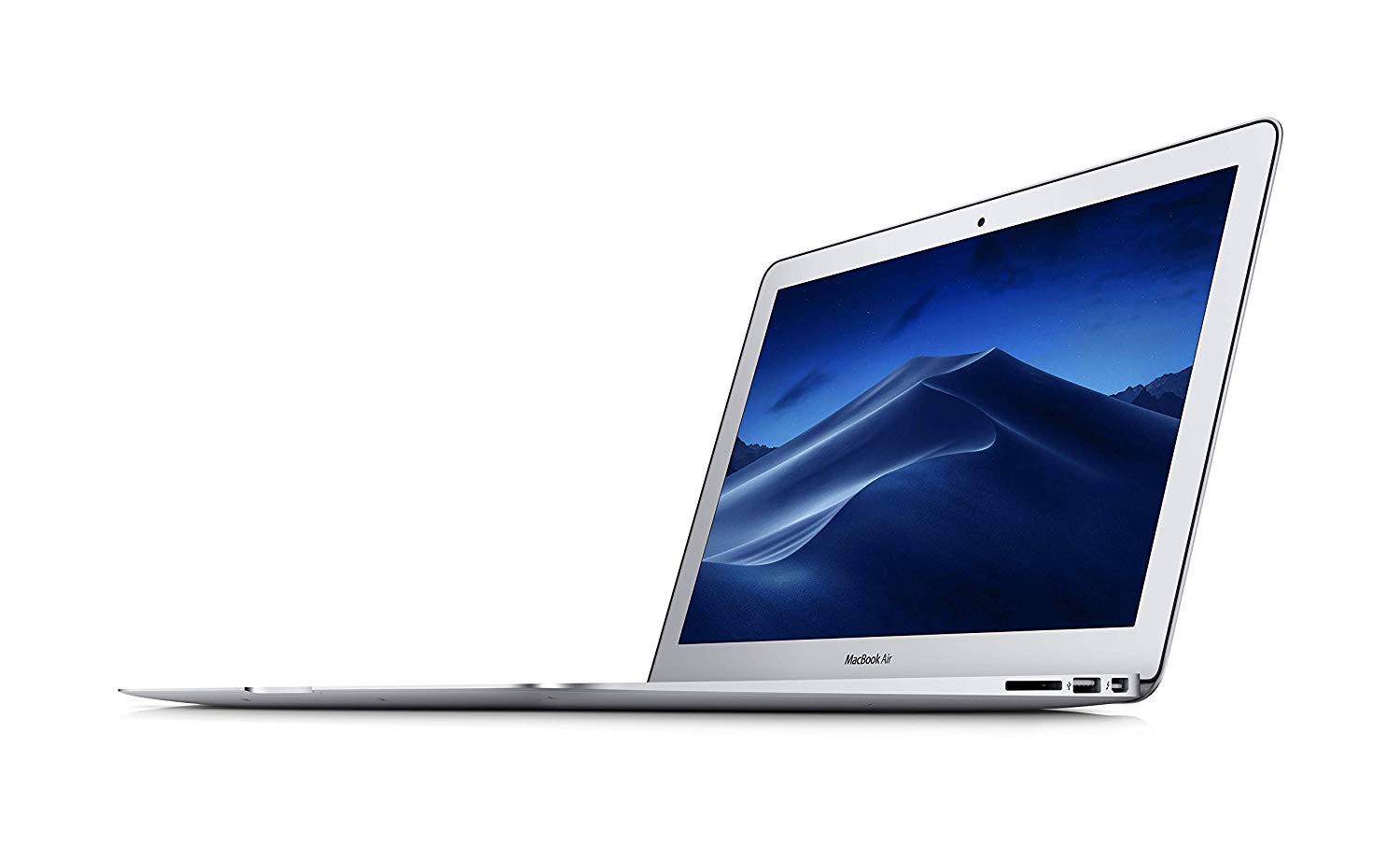 Option #3Dell Chromebook 3380 Intel Celeron C3855 Processor with 4GB Memory and 32GB SSD 1 Year Mail in Service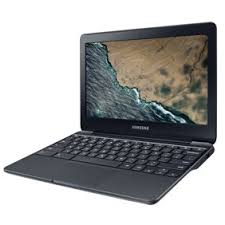 